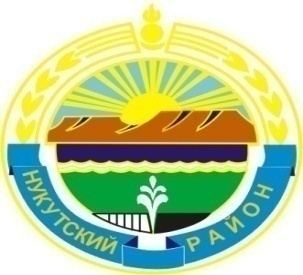 Муниципальное образование «Нукутский район»ДУМА МУНИЦИПАЛЬНОГО ОБРАЗОВАНИЯ«НУКУТСКИЙ  РАЙОН»Шестой созыв РЕШЕНИЕ22 февраля 2018 года                               № 5                                                    п.Новонукутский  Об утверждении Положения о создании условий для реализации мер,направленных на укрепление межнационального и межконфессиональногосогласия, сохранение и развитие языков и культуры народовРоссийской Федерации, проживающих на территориимуниципального образования «Нукутский район», реализацию правнациональных меньшинств, обеспечение социальной и культурной адаптациимигрантов, профилактику межнациональных (межэтнических) конфликтовВ соответствии с Федеральным законом от 06.10.2003 № 131-ФЗ «Об общих принципах организации местного самоуправления в Российской Федерации», Федеральным законом от 02.03.2007 № 25-ФЗ «О муниципальной службе в Российской Федерации», Указом Президента РФ от 19.12.2012 № 1666 «О Стратегии государственной национальной политики Российской Федерации на период до 2025 года», Уставом муниципального образования «Нукутский район», Дума РЕШИЛА:      1. Утвердить прилагаемое Положение о создании условий для реализации мер, направленных на укрепление межнационального и межконфессионального согласия, сохранение и развитие языков и культуры народов Российской Федерации, проживающих на территории муниципального образования «Нукутский район», реализацию прав национальных меньшинств, обеспечение социальной и культурной  адаптации мигрантов, профилактику межнациональных (межэтнических) конфликтов (Приложение № 1).       2. Опубликовать настоящее решение с приложением в печатном издании «Официальный курьер» и разместить на официальном сайте муниципального образования «Нукутский район».Председатель Думы муниципального образования «Нукутский район»	К.М. Баторов   Мэр муниципального образования «Нукутский район»	С.Г. ГомбоевПриложение № 1к решению Думы МО «Нукутский район» от 22.02.2018  года № 5ПОЛОЖЕНИЕо создании условий для реализации мер, направленных на укрепление межнационального и межконфессионального согласия, сохранение и развитие языков и культуры народов Российской Федерации, проживающих на территории муниципального образования «Нукутский район», реализацию прав национальных меньшинств, обеспечение социальной и культурной  адаптации мигрантов, профилактику межнациональных (межэтнических) конфликтовОбщие положения         1.1. Настоящее Положение о создании условий для реализации мер, направленных на укрепление межнационального и межконфессионального согласия, сохранение и развитие языков и культуры народов Российской Федерации, проживающих на территории муниципального образования «Нукутский район», реализацию прав национальных меньшинств, обеспечение социальной и культурной  адаптации мигрантов, профилактику межнациональных (межэтнических) конфликтов (далее - Положение) разработано в соответствии с:      Федеральным законом от 06.10.2003 № 131-ФЗ «Об общих принципах организации местного самоуправления в Российской Федерации»;      Федеральным законом от 17.06.1996 № 74-ФЗ «О национально-культурной автономии»;      Федеральным законом от 30.04.1999 № 82-ФЗ «О гарантиях прав коренных малочисленных народов Российской Федерации»;      Федеральным законом от 25.07.2002 № 114-ФЗ «О противодействии экстремистской деятельности»;      Законом Российской Федерации от 25.10.1991 № 1807-1 «О языках народов Российской Федерации»;      Указом Президента Российской Федерации от 19.12.2012 № 1666 «О Стратегии государственной национальной политики Российской Федерации на период до 2025 года».1.2. В настоящем Положении используются следующие понятия:- межнациональный конфликт - столкновение интересов двух и более этнических общностей, принимающее различные формы противостояния, в котором национальная принадлежность и национальные различия становятся доминирующей мотивацией действий;- конфликтная ситуация в сфере межнациональных отношений - наличие скрытых противоречий и социальной напряженности, основанных на ущемлении законных интересов, потребностей и ценностей граждан либо представляющих их интересы некоммерческих организаций; искаженной и непроверенной информации; неадекватном восприятии происходящих в обществе или отдельных социальных группах изменений, проецируемых на этническую или религиозную почву;- этническая общность - общность людей, исторически сложившаяся на основе происхождения, территории, языка и культуры.1.3. Настоящее Положение определяет цели, задачи и полномочия органов местного самоуправления при разработке и осуществлению мер, направленных на укрепление межнационального и межконфессионального согласия, сохранение и развитие языков и культуры народов Российской Федерации, проживающих на территории муниципального образования ««Нукутский район»» (далее – МО ««Нукутский район»»), обеспечение социальной и культурной адаптации мигрантов, профилактику межнациональных (межэтнических) конфликтов.2. Цели и задачи, основные направления деятельности органов местного самоуправления           2.1. Целями деятельности органов местного самоуправления МО «Нукутский район» при разработке и осуществлении мер, направленных на укрепление межнационального и межконфессионального согласия, сохранение и развитие языков и культуры народов Российской Федерации, проживающих на территории МО «Нукутский район», обеспечение социальной и культурной адаптации мигрантов, профилактику межнациональных (межэтнических) конфликтов, являются:2.1.1. предупреждение межнациональных и межконфессиональных конфликтов;2.1.2. поддержка межнациональной культуры народов, проживающих на территории МО «Нукутский район»;2.1.3. обеспечение социальной и культурной адаптации мигрантов, профилактика межнациональных (межэтнических) конфликтов;2.1.4. обеспечение защиты личности и общества от межнациональных (межэтнических) конфликтов;2.1.5. создание условий для недопущения проявлений экстремизма и негативного отношения к мигрантам;2.1.6. выявление и устранение причин и условий, способствующих возникновению межэтнических конфликтов;2.1.7. формирование у граждан, проживающих на территории МО «Нукутский район», внутренней потребности в толерантном поведении к людям других национальностей и религиозных конфессий на основе ценностей многонационального российского общества, культурного самосознания, принципов соблюдения прав и свобод человека;2.1.8. формирование толерантности и межэтнической культуры в молодежной среде, профилактика агрессивного поведения;2.1.9. содействие национальным общественным объединениям в решении вопросов сохранения национальной самобытности, развития национальной культуры и межконфессионального диалога, гармонизация национальных и межнациональных (межэтнических) отношений;2.1.10. содействие успешной социальной и культурной адаптации и интеграции мигрантов, прибывающих на территорию МО «Нукутский район».2.2. Для достижения указанных целей необходимо решение следующих задач:2.2.1. информирование населения по вопросам миграционной политики;2.2.2. содействие деятельности правоохранительных органов, осуществляющих меры по недопущению межнациональных конфликтов;2.2.3. пропаганда толерантного поведения к людям других национальностей и религиозных конфессий;2.2.4. разъяснительная работа среди детей и молодежи;2.2.5. обеспечение проведения комплексных оперативно-профилактических мероприятий, направленных на выявление лиц, причастных к разжиганию межнациональных конфликтов;2.2.6. недопущение наличия лозунгов (знаков) экстремистской направленности на объектах инфраструктуры.2.3. Основными направлениями деятельности органов местного самоуправления МО «Нукутский район» в сфере обеспечения межнационального и межконфессионального согласия являются:2.3.1. взаимодействие органов местного самоуправления МО «Нукутский район» и институтов гражданского общества для укрепления единства российского народа, достижения межнационального мира и согласия;2.3.2. обеспечение учета и реализации задач государственной национальной политики Российской Федерации в планах и программах развития МО «Нукутский район»;2.3.3. совершенствование организации местного самоуправления в целях создания условий для проявления инициативы и самодеятельности всех групп населения, а также учет их интересов и потребностей в деятельности органов местного самоуправления МО «Нукутский район»;2.3.4. повышение квалификации муниципальных служащих МО «Нукутский район» по вопросам реализации государственной национальной политики Российской Федерации;2.3.5. вовлечение общественных объединений, религиозных организаций в деятельность по развитию межнационального и межконфессионального диалога, возрождению семейных ценностей, противодействию экстремизму, национальной и религиозной нетерпимости;2.3.6. принятие мер по предотвращению и пресечению деятельности, направленной на возрождение националистической идеологии, воспроизводящей идеи нацизма;2.3.7. реализация мер, направленных на создание муниципальной системы мониторинга состояния межэтнических отношений и раннего предупреждения конфликтных ситуаций;2.3.8. обеспечение оптимальных условий для сохранения и развития языков народов России, проживающих на территории МО «Нукутский район», путем:- недопустимости ущемления прав граждан на свободный выбор языка общения, образования, воспитания, религии и творчества;- создания условий для социальной и культурной адаптации и интеграции мигрантов;- обеспечения взаимодействия с общественными объединениями, способствующими социальной и культурной адаптации и интеграции мигрантов;- совершенствования системы мер, обеспечивающих уважительное отношение мигрантов к культуре и традициям принимающего сообщества.2.3.9. информационное обеспечение деятельности органов местного самоуправления в сфере обеспечения межнационального и межконфессионального согласия путем:- освещения в средствах массовой информации деятельности органов местного самоуправления МО «Нукутский район» в области межнациональных отношений, выступления в средствах массовой информации руководителей органов местного самоуправления МО «Нукутский район», представителей институтов гражданского общества, общественных объединений и религиозных организаций по вопросам межнационального и межконфессионального согласия;- вовлечения институтов гражданского общества, в том числе молодежных и детских общественных объединений, в проведение мероприятий по - профилактике проявлений межнациональной (межэтнической) нетерпимости либо вражды в детской и молодежной среде;- использования потенциала институтов гражданского общества, в том числе национальных и многонациональных общественных объединений граждан, в целях гармонизации межнациональных (межэтнических) отношений, совместного противодействия росту межнациональной напряженности, экстремизму, разжиганию этнической и религиозной ненависти либо вражды.Полномочия органов местного самоуправленияК полномочиям в области обеспечения межнационального и межконфессионального согласия относятся:3.1. разработка и осуществление мер, направленных на укрепление межнационального и межконфессионального согласия;3.2. разработка и осуществление мер, направленных на поддержку и развитие языков и культуры народов Российской Федерации, проживающих на территории МО «Нукутский район»;3.3. разработка и осуществление мер, направленных на реализацию прав национальных меньшинств;3.4. разработка и осуществление мер, направленных на обеспечение социальной и культурной адаптации мигрантов;3.5. разработка и осуществление мер, направленных на профилактику межнациональных (межэтнических) конфликтов;3.6. иные полномочия, предусмотренные федеральным законодательством и законодательством Иркутской области в области обеспечения межнационального и межконфессионального согласия.Выявление и предупреждение конфликтных ситуаций 4.1. Для выявления конфликтных ситуаций в межнациональных отношениях проводится анализ поступления в органы местного самоуправления информации о состоянии конфликтности в межнациональных отношениях.Источниками информации являются:- отделение полиции (дислокация п. Новонукутский) МО МВД РФ «Заларинский»;- обращения граждан в любой форме.4.2. Объектами мониторинга являются:- общественные объединения, в том числе национальные, религиозные организации, диаспоры, старожильческое население;- средства массовой информации;- общеобразовательные учреждения, учреждения культуры, социальной сферы;- предприятия, организации, учреждения, влияющие на состояние межнациональных отношений на территории МО «Нукутский район».4.3. Мониторинг состояния конфликтности в межнациональных отношениях охватывает группы лиц, относящих себя к определенной этнической общности и находящихся вне исторической территории расселения, и население, исторически проживающее на территории МО «Нукутский район», а также некоммерческие организации, созданные представителями определенной этнической общности в целях реализации своих социальных и этнокультурных интересов (национальные общественные объединения), общественные объединения.4.4. Предметом мониторинга являются формирующиеся межнациональные конфликты, а также процессы, воздействующие на состояние межнациональных отношений:- экономические (уровень и сферы занятости, уровень благосостояния, распределение собственности);- политические (представительство в органах местного самоуправления, формы реализации политических прав);- социальные (уровень воздействия на социальную инфраструктуру);- культурные (удовлетворение этнокультурных и религиозных потребностей);- иные процессы, которые могут оказывать воздействие на состояние межнациональных отношений.4.5. Мониторинг проводится путем:- сбора и обобщения информации от объектов мониторинга;- иными методами, способствующими выявлению конфликтных ситуаций в сфере межнациональных отношений.План мероприятий, направленных на укрепление межнационального и межконфессионального согласия, сохранение и развитие языков и культуры народов Российской Федерации, проживающих на территории муниципального образования «Нукутский район», реализацию прав национальных меньшинств, обеспечение социальной и культурной  адаптации мигрантов, профилактику межнациональных (межэтнических) конфликтов5.1. К конфликтным ситуациям, требующим оперативного реагирования со стороны органов местного самоуправления, относятся:- межнациональные конфликты;- открытые (публичные) конфликтные ситуации между гражданами, группами населения, национальными общественными объединениями и представителями органов местного самоуправления;- конфликтные ситуации между населением либо национальными общественными объединениями и хозяйствующими субъектами, деятельность которых затрагивает экологические и этнокультурные интересы населения;- общественные акции протеста на национальной или религиозной почве;- открытые (публичные) проявления национальной, расовой или религиозной нетерпимости.5.2. В целях реализации основных направлений деятельности в сфере обеспечения межнационального и межконфессионального согласия  Администрация МО «Нукутский район» ежегодно в срок до 31 декабря разрабатывает и утверждает распоряжением   Администрации МО «Нукутский район» План мероприятий по реализации основных направлений деятельности в сфере обеспечения межнационального и межконфессионального согласия на следующий календарный год.5.3. План мероприятий по реализации основных направлений деятельности в сфере обеспечения межнационального и межконфессионального согласия подлежит официальному обнародованию и размещается на официальном сайте муниципального образования «Нукутский район» в информационно-телекоммуникационной сети «Интернет».